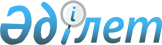 О внесении изменений и дополнения в совместный приказ Председателя Агентства таможенного контроля Республики Казахстан от 10 октября 2002 года № 47, Председателя Комитета национальной безопасности Республики Казахстан от 9 декабря 2002 года № 217, Министра транспорта и коммуникаций Республики Казахстан от 23 октября 2002 года № 351-1, Министра здравоохранения Республики Казахстан от 14 января 2003 года № 34, Министра сельского хозяйства Республики Казахстан от 7 января 2003 года № 3 "Об утверждении Инструкции о порядке взаимодействия и размещения контролирующих органов при осуществлении контроля в пунктах пропуска через государственную границу Республики Казахстан" (зарегистрированный в Министерстве юстиции Республики Казахстан 17 февраля 2003 года № 2174)
					
			Утративший силу
			
			
		
					Совместный приказ Председателя Агентства таможенного контроля Республики Казахстан от 16 сентября 2003 года № 433, Председателя Комитета национальной безопасности Республики Казахстан от 16 сентября 2003 года № 170, Министра транспорта и коммуникаций Республики Казахстан от 15 сентября 2003 года N 265-I, Министра здравоохранения Республики Казахстан от 15 сентября 2003 года N 681 и Министра сельского хозяйства Республики Казахстан от 15 сентября 2003 года № 485. Зарегистрирован в Министерстве юстиции Республики Казахстан 29 сентября 2003 года № 2507. Утратил силу совместным приказом Министра сельского хозяйства Республики Казахстан от 10 марта 2017 года № 108, Министра здравоохранения Республики Казахстан от 21 апреля 2017 года № 194, Министра по инвестициям и развитию Республики Казахстан от 17 марта 2017 года № 157, Министра финансов Республики Казахстан от 26 января 2017 года № 56, Председателя Комитета национальной безопасности Республики Казахстан от 24 апреля 2017 года № 22 (вводится в действие по истечении десяти календарных дней после дня его первого официального опубликования)
      Сноска. Утратил силу совместным приказом Министра сельского хозяйства РК от 10.03.2017 № 108, Министра здравоохранения РК от 21.04.2017 № 194, Министра по инвестициям и развитию РК от 17.03.2017 № 157, Министра финансов РК от 26.01.2017 № 56, Председателя Комитета национальной безопасности РК от 24.04.2017 № 22 (вводится в действие по истечении десяти календарных дней после дня его первого официального опубликования).
      Во исполнение  постановления  Правительства Республики Казахстан от 8 сентября 2000 года N 1358 "О создании единой государственной системы контроля за автомобильными перевозками на территории Республики Казахстан", а также в целях упорядочения проведения контроля автотранспортных средств в пунктах пропуска через государственную границу Республики Казахстан и обеспечения выполнения международных договоров и законодательства Республики Казахстан  ПРИКАЗЫВАЕМ : 
      1. Внести в совместный  приказ  Председателя Агентства таможенного контроля Республики Казахстан от 10 октября 2002 года N 47, Председателя Комитета национальной безопасности Республики Казахстан от 9 декабря 2002 года N 217, Министра транспорта и коммуникаций Республики Казахстан от 23 октября 2002 года N 351-1, Министра здравоохранения Республики Казахстан от 14 января 2003 года N 34, Министра сельского хозяйства Республики Казахстан от 7 января 2003 года N 3 "Об утверждении Инструкции о порядке взаимодействия и размещения контролирующих органов при осуществлении контроля в пунктах пропуска через государственную границу Республики Казахстан" (зарегистрированный в Министерстве юстиции Республики Казахстан 17 февраля 2003 года N 2174, опубликованный в Бюллетене нормативных правовых актов Республики Казахстан, 2003 г., N 16, ст. 843) (далее - Приказ), следующие изменения и дополнение: 
      в Инструкции о порядке взаимодействия и размещения контролирующих органов при осуществлении контроля в пунктах пропуска через государственную границу Республики Казахстан, утвержденной указанным Приказом: 
      1) пункт 3 изложить в следующей редакции: 
      "3. В пунктах пропуска через государственную границу Республики Казахстан все контролирующие органы должны находиться в здании таможенных органов до строительства Единого контрольно-пропускного пункта."; 
      2) пункт 4 изложить в следующей редакции: 
      "4.Контроль за следующими через государственную границу Республики Казахстан автотранспортными средствами осуществляется контролирующими органами в пункте пропуска по принципу "единая остановка". Соответствующие виды государственного контроля в пунктах пропуска через государственную границу Республики Казахстан осуществляют последовательно: 
      1) при въезде на территорию Республики Казахстан: 
      органы пограничного контроля; 
      органы транспортного контроля; 
      органы ветеринарно-фитосанитарного контроля; 
      органы санитарно-эпидемиологической службы; 
      таможенные органы; 
      2) при выезде с территории Республики Казахстан: 
      органы транспортного контроля; 
      органы санитарно-эпидемиологической службы; 
      органы ветеринарно-фитосанитарного контроля; 
      таможенные органы; 
      органы пограничного контроля. 
      Контроль каждым последующим органом на автомобильных пунктах пропуска проводится только после полного завершения контроля предыдущим органом."; 
      3) пункт 5 дополнить абзацем вторым следующего содержания: 
      "Таможенным органам, дислоцирующимся в пунктах пропуска, проводить сверки с контролирующими органами по количеству прошедших через пункт пропуска автотранспортных средств и вести соответствующие журналы.". 
      2. Указанным министерствам и ведомствам привести ведомственные нормативные правовые акты в соответствие с настоящим приказом. 
      3. Контроль за исполнением настоящего приказа оставляем за собой. 
      4. Настоящий приказ вступает в силу со дня государственной регистрации в Министерстве юстиции Республики Казахстан.  
					© 2012. РГП на ПХВ «Институт законодательства и правовой информации Республики Казахстан» Министерства юстиции Республики Казахстан
				
Председатель Комитета
Министр
национальной безопасности
транспорта и коммуникаций
Республики Казахстан
Республики Казахстан
Председатель Агентства
Министр
таможенного контроля
сельского хозяйства
Республики Казахстан
Республики Казахстан
Министр 
здравоохранения 
Республики Казахстан 